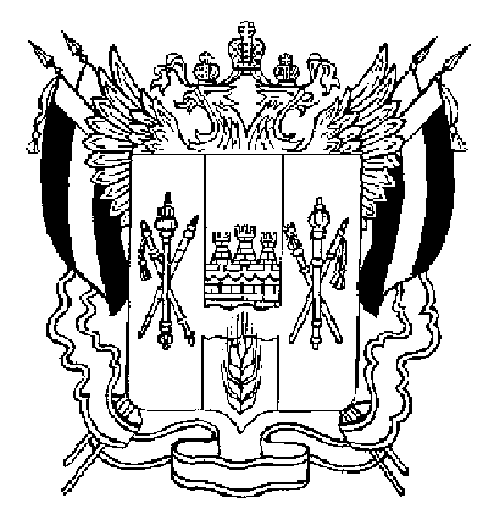 ТЕРРИТОРИАЛЬНАЯ ИЗБИРАТЕЛЬНАЯ КОМИССИЯМЯСНИКОВСКОГО РАЙОНА РОСТОВСКОЙ ОБЛАСТИПОСТАНОВЛЕНИЕ17 февраля 2020 г.                             	                    			      № 129-2	с. ЧалтырьО досрочном прекращении полномочий члена участковой избирательной комиссии с правом решающего голоса избирательного участка, участка референдума №1269В связи с поданным заявлением члена участковой комиссии избирательного участка, участка референдума № 1269 Мясниковского района Ростовской области Дзреяна Сергея Аршаковича ,  руководствуясь  пп. а)  п.6 ст.29 Федерального закона от 12 июня 2002 года № 67-ФЗ «Об основных гарантиях избирательных прав и права на участие в референдуме граждан Российской Федерации»,Территориальная избирательная комиссия Мясниковского района Ростовской области ПОСТАНОВЛЯЕТ:1. Прекратить досрочно  полномочия члена участковой комиссии избирательного участка, участка референдума № 1269 Мясниковского района Ростовской области с правом решающего голоса Дзреяна Сергея Аршаковича.2.  Направить выписку из настоящего постановления в участковую избирательную комиссию избирательного участка № 1269.3. Опубликовать настоящее постановление   на сайте ТИК. Председатель комиссии	                       			Т. В. ГизгизовСекретарь комиссии 		   	                             		Т. Д. Читахян 